附件3 酒店位置信息（一）厦门君泰酒店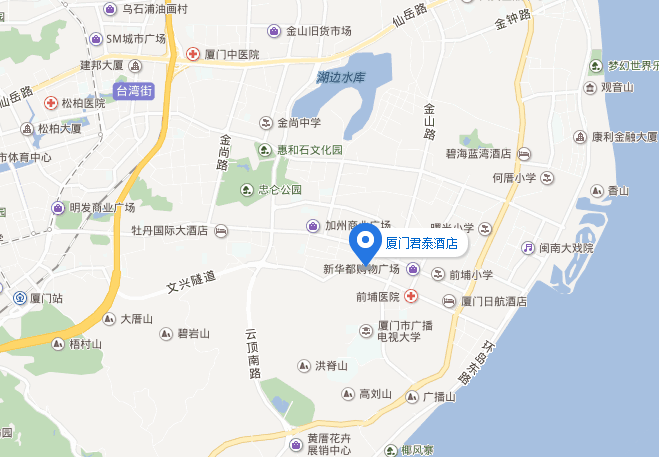 （二）厦门日航酒店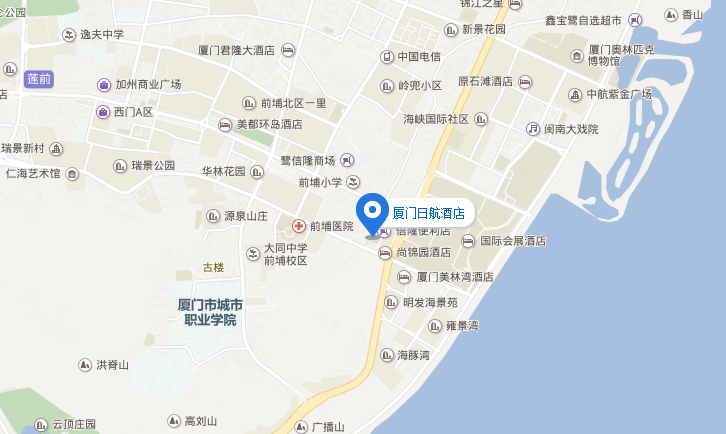 